В соответствии с Указом Президента Российской Федерации от 01.07.2010 № 821 «О комиссиях по соблюдению требований к служебному поведению федеральных государственных служащих и урегулированию конфликта интересов», частью 4 статьи 14.1 Федерального закона от 02.03.2007 № 25-ФЗ «О муниципальной службе в Российской Федерации», статьей 8.1 Закона Чувашской Республики от 05.10.2007 № 62 
«О муниципальной службе в Чувашской Республике», постановлением Кабинета Министров Чувашской Республики от 23.05.2012 № 191 «О порядке образования комиссий по соблюдению требований к служебному поведению муниципальных служащих и урегулированию конфликта интересов», администрация Козловского муниципального округа Чувашской Республики постановляет: 1. Внести в Положение о комиссии по соблюдению требований к служебному поведению муниципальных служащих Козловского муниципального округа Чувашской Республики и урегулированию конфликта интересов, утвержденное постановлением администрации Козловского муниципального округа Чувашской Республики 
от 11.05.2023 № 396 (далее - Положение), следующие изменения: 1.1. Пункт 14 дополнить подпунктом «е» следующего содержания:«е) уведомление муниципального служащего о возникновении не зависящих от него обстоятельств, препятствующих соблюдению требований к служебному поведению и (или) требований об урегулировании конфликта интересов.»;1.2. Абзац второй пункта 18 изложить в следующей редакции:«Уведомление, указанное в абзаце пятом подпункта «б» и подпункта «е» пункта 14 настоящего Положения, рассматривается подразделением кадровой службы или лицом, ответственным за работу по профилактике коррупционных и иных правонарушений в администрации Козловского муниципального округа, ее отраслевых и функциональных органах, которое осуществляет подготовку мотивированного заключения по результатам рассмотрения уведомлений.»;1.3. Абзац первый пункта 19 изложить в следующей редакции:«19. При подготовке мотивированного заключения по результатам рассмотрения обращения, указанного в абзаце втором подпункта «б» пункта 14 настоящего Положения, или уведомлений, указанных в абзаце третьем, пятом подпункта «б» пункта 14, и подпунктах «д» и «е» пункта 14 настоящего Положения:»;1.4. В пункте 21:в подпункте «а» слова: «подпункте «д» пункта 14» заменить словами: «подпунктах «д» и «е» пункта 14»;подпункт «в» изложить в следующей редакции:«в) мотивированный вывод по результатам предварительного рассмотрения обращений и уведомлений, указанных в абзацах втором и пятом подпункта «б», подпунктах «д» и «е» пункта 14 настоящего Положения, а также рекомендации для принятия одного из решений в соответствии с пунктами 31, 32, 34 настоящего Положения или иного решения.»;1.5. Абзац второй пункта 23 изложить в следующей редакции:«Уведомления, указанные в подпунктах «д» и «е» пункта 14 настоящего Положения, как правило, рассматриваются на очередном (плановом) заседании комиссии.»;1.6. В пункте 24 слова: «в соответствии с абзацами вторым, четвертым и пятым подпункта «б» пункта 14» заменить словами: «подпунктами «б» и «е» пункта 14»;1.7. В подпункте «а» пункта 25 слова: «подпунктом «б» пункта 14» заменить словами: «подпунктами «б» и «е» пункта 14»;1.8. Дополнить пункт 34.1. пунктом 34.1 следующего содержания:«34.1. По итогам рассмотрения вопроса, указанного в подпункте «е» пункта 14 настоящего Положения, комиссия принимает одно из следующих решений:а) признать наличие причинно-следственной связи между возникновением не зависящих от муниципального служащего обстоятельств и невозможностью соблюдения им требований к служебному поведению и (или) требований об урегулировании конфликта интересов;б) признать отсутствие причинно-следственной связи между возникновением не зависящих от муниципального служащего обстоятельств и невозможностью соблюдения им требований к служебному поведению и (или) требований об урегулировании конфликта интересов.»;1.9. Пункт 35 изложить в следующей редакции:«35. По итогам рассмотрения вопросов, указанных в подпунктах «а», «б», «г», «д» и «е» пункта 14 настоящего Положения, и при наличии к тому оснований комиссия может принять иное решение, чем это предусмотрено пунктами 28 – 34.1 настоящего Положения. Основания и мотивы принятия такого решения должны быть отражены в протоколе заседания комиссии.».2. Настоящее постановление подлежит опубликованию в периодическом печатном издании «Козловский вестник» и размещению на официальном сайте Козловского муниципального округа в сети «Интернет».3. Настоящее постановление вступает в силу после его официального опубликованияГлаваКозловского муниципального округаЧувашской Республики                                                                                             А.Н. ЛюдковЧĂваш РеспубликиКуславкка МУНИЦИПАЛЛĂОКРУГĔНАдминистрацийĔЙЫШĂНУ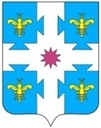 Чувашская республикаАДМИНИСТРАЦИЯКозловского муниципального округаПОСТАНОВЛЕНИЕ22.03.2024 217№22.03.2024  №217Куславкка хулиг. КозловкаО внесении изменений в постановление администрации Козловского муниципального округа Чувашской Республики от 11.05.2023
№ 396 «Об утверждении Положения о комиссии по соблюдению требований к служебному поведению муниципальных служащих Козловского муниципального округа Чувашской Республики и урегулированию конфликта интересов»